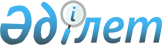 Алакөл аудандық мәслихатының 2015 жылғы 22 желтоқсандағы "Алакөл ауданының 2016-2018 жылдарға арналған бюджеті туралы" № 59-1 шешіміне өзгерістер енгізу туралы
					
			Күшін жойған
			
			
		
					Алматы облысы Алакөл аудандық мәслихатының 2016 жылғы 27 қазандағы № 9-1 шешімі. Алматы облысы Әділет департаментінде 2016 жылы 10 қарашада № 3997 болып тіркелді. Күші жойылды - Алматы облысы Алакөл аудандық мәслихатының 2018 жылғы 27 наурыздағы № 31-3 шешімімен
      Ескерту. Күші жойылды - Алматы облысы Алакөл аудандық мәслихатының 27.03.2018 № 31-3 шешімімен (алғашқы ресми жарияланған күнінен бастап күнтізбелік он күн өткен соң қолданысқа енгізіледі).

      2008 жылғы 4 желтоқсандағы Қазақстан Республикасының Бюджет кодексінің 106-бабының 4-тармағына, "Қазақстан Республикасындағы жергілікті мемлекеттік басқару және өзін-өзі басқару туралы" 2001 жылғы 23 қаңтардағы Қазақстан Республикасы Заңының 6-бабының 1-тармағының 1) тармақшасына сәйкес, Алакөл аудандық мәслихаты ШЕШIМ ҚАБЫЛДАДЫ:

      1. Алакөл аудандық мәслихатының 2015 жылғы 22 желтоқсандағы "Алакөл ауданының 2016-2018 жылдарға арналған бюджеті туралы" № 59-1 шешіміне (нормативтік құқықтық актілерді мемлекеттік тіркеу Тізілімінде 2015 жылдың 29 желтоқсанында № 3648 тіркелген, "Алакөл" газетінде 2016 жылдың 23 қаңтарында №4 жарияланған), Алакөл аудандық мәслихатының 2016 жылғы 4 ақпандағы "Алакөл аудандық мәслихатының 2015 жылғы 22 желтоқсандағы "Алакөл ауданының 2016-2018 жылдарға арналған бюджеті туралы" № 59-1 шешіміне өзгерістер енгізу туралы" № 61-1 шешіміне (нормативтік құқықтық актілерді мемлекеттік тіркеу Тізілімінде 2016 жылдың 12 ақпанында № 3711 тіркелген, "Алакөл" газетінде 2016 жылдың 20 ақпанында №8 жарияланған), Алакөл аудандық мәслихатының 2016 жылғы 24 наурыздағы "Алакөл аудандық мәслихатының 2015 жылғы 22 желтоқсандағы "Алакөл ауданының 2016-2018 жылдарға арналған бюджеті туралы" № 59-1 шешіміне өзгерістер енгізу туралы" № 1-5 шешіміне (нормативтік құқықтық актілерді мемлекеттік тіркеу Тізілімінде 2016 жылдың 31 наурызында № 3760 тіркелген, "Алакөл" газетінде 2016 жылдың 16 сәуірінде № 16 жарияланған), Алакөл аудандық мәслихатының 2016 жылғы 20 мамырындағы "Алакөл аудандық мәслихатының 2015 жылғы 22 желтоқсандағы "Алакөл ауданының 2016-2018 жылдарға арналған бюджеті туралы" № 59-1 шешіміне өзгерістер енгізу туралы" № 4-1 шешіміне (нормативтік құқықтық актілерді мемлекеттік тіркеу Тізілімінде 2016 жылдың 30 мамырында № 3857 тіркелген, "Алакөл" газетінде 2016 жылдың 11 маусымында № 24 жарияланған) Алакөл аудандық мәслихатының 2016 жылғы 20 шілдедегі "Алакөл аудандық мәслихатының 2015 жылғы 22 желтоқсандағы "Алакөл ауданының 2016-2018 жылдарға арналған бюджеті туралы" № 59-1 шешіміне өзгерістер енгізу туралы" № 6-1 шешіміне (нормативтік құқықтық актілерді мемлекеттік тіркеу Тізілімінде 2016 жылдың 27 шілдесінде № 3912 тіркелген, "Алакөл" газетінде 2016 жылдың 06 тамызында № 32 жарияланған) келесі өзгерістер енгізілсін:

      көрсетілген шешімнің 1-тармағы жаңа редакцияда баяндалсын:

      "1. 2016-2018 жылдарға арналған аудандық бюджеті тиісінше 1, 2 және 

      3-қосымшаларға сәйкес, оның ішінде 2016 жылға келесі көлемдерде бекітілсін:

      1) кірістер 7687458 мың теңге, оның ішінде:

      салықтық түсімдер 1586379 мың теңге;

      салықтық емес түсімдер 15739 мың теңге;

      негізгі капиталды сатудан түсетін түсімдер 20735 мың теңге;

      трансферттер түсімі 6064605 мың теңге, оның ішінде:

      ағымдағы нысаналы трансферттер 2737067 мың теңге;

      нысаналы даму трансферттері 1056684 мың теңге; 

      субвенциялар 2270854 мың теңге;

      2) шығындар 7863754 мың теңге;

      3) таза бюджеттік кредиттеу 23891мың теңге, оның ішінде:

      бюджеттік кредиттер 33375 мың теңге;

      бюджеттік кредиттерді өтеу 9484 мың теңге;

      4) қаржы активтерімен операциялар бойынша сальдо 5910 мың теңге;

      5) бюджет тапшылығы (профициті) (-) 206097 мың теңге;

      6) бюджет тапшылығын қаржыландыру (профицитін пайдалану) 206097 мың теңге.

      2. Көрсетілген шешімнің 1-қосымшасы осы шешімнің қосымшасына сәйкес жаңа редакцияда баяндалсын.

      3. "Алакөл аудандық экономика және бюджеттік жоспарлау бөлімі" мемлекеттік мекемесінің басшысына (келісім бойынша С.Н.Бекболатов) осы шешімді әділет органдарында мемлекеттік тіркелгеннен кейін ресми және мерзімді баспа басылымдарында, сондай-ақ Қазақстан Республикасының Үкіметі айқындаған интернет-ресурста және аудандық мәслихаттың интернет-ресурсында жариялау жүктелсін.

      4. Осы шешімнің орындалуын бақылау аудандық мәслихаттың "Депутаттық өкілеттік, бюджет, экономика, заңдылықты сақтау,құқықтық қорғау және қоғамдық ұйымдармен байланыс жөніндегі" тұрақты комиссиясына жүктелсін.

      5. Осы шешiм 2016 жылдың 1 қаңтарынан бастап қолданысқа енгiзiледі. Алакөл ауданының 2016 жылға арналған бюджеті
					© 2012. Қазақстан Республикасы Әділет министрлігінің «Қазақстан Республикасының Заңнама және құқықтық ақпарат институты» ШЖҚ РМК
				
      Алакөл аудандық

      мәслихаттың сессия төрағасы

Қ.К. Абдрахманов

      Алакөл аудандық

      мәслихаттың хатшысы

С.Р. Жабжанов
Алакөл аудандық мәслихатының 2016 жылғы 27 қазандағы "Алакөл аудандық мәслихатының 2015 жылғы 22 желтоқсандағы "Алакөл ауданының 2016-2018 жылдарға арналған бюджеті туралы № 59-1 шешіміне өзгерістер енгізу туралы" № 9-1 шешіміне қосымшаАлакөл аудандық мәслихатының 2015 жылғы 22 желтоқсандағы "Алакөл ауданының 2016-2018 жылдарға арналаған бюджеті туралы" №59-1 шешімімен бекітілген 1-қосымша
Санаты
Санаты
Санаты
Санаты
 Сомасы

(мың теңге)
Сынып 
Сынып 
Сынып 
 Сомасы

(мың теңге)
Ішкі сынып 
Ішкі сынып 
 Сомасы

(мың теңге)
Атауы
 Сомасы

(мың теңге)
1. Кірістер 
7 687 458
1
Салықтық түсімдер 
1 586 379
01
Табыс салығы
103 975
2
Жеке табыс салығы
103 975
04
Меншікке салынатын салықтар
1 412 736
1
Мүлікке салынатын салықтар
1 275 351
3
Жер салығы 
21 301
4
Көлік құралдарына салынатын салық
108 563
5
Бірыңғай жер салығы
7 521
05
Тауарларға, жұмыстарға және қызметтерге салынатын ішкі салықтар
59 261
2
Акциздер 
9 524
3
Табиғи және басқа ресурстарды пайдаланғаны үшін түсетін түсімдер
21 310
4
Кәсіпкерлік және кәсіби қызметі жүргізгені үшін алынатын алымдар
28 356
5
Ойын бизнесіне салық
71 
08
Заңдық мәнді іс-әрекеттерді жасағаны және (немесе) оған уәкілеттігі бар мемлекеттік органдар немесе лауазымды адамдар құжаттар бергені үшін алынатын міндетті төлемдер
10 407
1
Мемлекеттік баж
10 407
2
Салықтық емес түсімдер
15 739
01
Мемлекеттік меншіктен түсетін кірістер
2 033
5
Мемлекет меншігіндегі мүлікті жалға беруден түсетін кірістер
2 033
06
Өзге де салықтық емес түсімдер
13 706
1
Өзге де салықтық емес түсімдер
13 706
3
Негізгі капиталды сатудан түсетін түсімдер
20 735
03
Жерді және материалдық емес активтерді сату
20 735
1
Жерді сату
16 497
2
Материалдық емес активтерді сату
4 238
4
Трансферттердің түсімдері
6 064 605
02
Мемлекеттік басқарудың жоғары тұрған органдарынан түсетін трансферттер
6 064 605
2
Облыстық бюджеттен түсетін трансферттер
6 064 605
Функционалдық топ
Функционалдық топ
Функционалдық топ
Функционалдық топ
Функционалдық топ
Сомасы

(мың теңге)
Функционалдық кіші топ 
Функционалдық кіші топ 
Функционалдық кіші топ 
Функционалдық кіші топ 
Сомасы

(мың теңге)
Бюджеттік бағдарламалардың әкімшісі
Бюджеттік бағдарламалардың әкімшісі
Бюджеттік бағдарламалардың әкімшісі
Сомасы

(мың теңге)
Бағдарлама
Бағдарлама
Сомасы

(мың теңге)
Атауы
Сомасы

(мың теңге)
2. Шығындар
7 863 754
1
Жалпы сипаттағы мемлекеттік қызметтер
603 647
1
Мемлекеттік басқарудың жалпы функцияларын орындайтын өкілді, атқарушы және басқа органдар
568 250

 
112
Аудан (облыстық маңызы бар қала) мәслихатының аппараты
16 384
001
Аудан (облыстық маңызы бар қала) мәслихатының қызметін қамтамасыз ету жөніндегі қызметтер
16 264
003
Мемлекеттік органның күрделі шығыстары
120
122
Аудан (облыстық маңызы бар қала) әкімінің аппараты
93 622
001
Аудан (облыстық маңызы бар қала) әкімінің қызметін қамтамасыз ету жөніндегі қызметтер
93 218
003
Мемлекеттік органның күрделі шығыстары
404
123
Қаладағы аудан, аудандық маңызы бар қала, кент, ауыл, ауылдық округ әкімінің аппараты
458 244
001
Қаладағы аудан, аудандық маңызы бар қала, кент, ауыл, ауылдық округ әкімінің қызметін қамтамасыз ету жөніндегі қызметтер
457 105
022
Мемлекеттік органның күрделі шығыстары
1 139
2
Қаржылық қызмет
16 142
452
Ауданның (облыстық маңызы бар қаланың) қаржы бөлімі
16 142
001
Ауданның (облыстық маңызы бар қаланың) бюджетін орындау және коммуналдық меншігін басқару саласындағы мемлекеттік саясатты іске асыру жөніндегі қызметтер 
14 006
003
Салық салу мақсатында мүлікті бағалауды жүргізу
995
010
Жекешелендіру, коммуналдық меншікті басқару, жекешелендіруден кейінгі қызмет және осыған байланысты дауларды реттеу
1 141
5
Жоспарлау және статистикалық қызмет
19 255
453
Ауданның (облыстық маңызы бар қаланың) экономика және бюджеттік жоспарлау бөлімі
19 255
001
Экономикалық саясатты, мемлекеттік жоспарлау жүйесін қалыптастыру және дамыту саласындағы емлекеттік саясатты іске асыру жөніндегі қызметтер

 
19 025
004
Мемлекеттік органның күрделі шығыстары
230
2
Қорғаныс
6 590
1
Әскери мұқтаждар 
3 198
122
Аудан (облыстық маңызы бар қала) әкімінің аппараты
3 198
005
Жалпыға бірдей әскери міндетті атқару шеңберіндегі іс-шаралар
3 198
2
Төтенше жағдайлар жөніндегі жұмыстарды ұйымдастыру

 
3 392
122
Аудан (облыстық маңызы бар қала) әкімінің аппараты
3 392
007
Аудандық (қалалық) ауқымдағы дала өрттерінің, сондай-ақ мемлекеттік өртке қарсы қызмет органдары құрылмаған елді мекендерде өрттердің алдын алу және оларды сөндіру жөніндегі іс-шаралар

 
3 392
3
Қоғамдық тәртіп, қауіпсіздік, құқықтық, сот, қылмыстық-атқару қызметі
4 031
9
Құқық қорғау қызметі қоғамдық тәртіп және қауіпсіздік саласындағы өзге де қызметтер
4 031
485
Ауданның (облыстық маңызы бар қаланың) жолаушылар көлігі және автомобиль жолдары бөлімі
4 031
021
Елдi мекендерде жол қозғалысы қауiпсiздiгін қамтамасыз ету
4 031
4
Білім беру 
4 696 655
1
Мектепке дейінгі тәрбие және оқыту
496 274
464
Ауданның (облыстық маңызы бар қаланың) білім бөлімі
495 279
009
Мектепке дейінгі тәрбие мен оқыту ұйымдарының қызметін қамтамасыз ету
119 897
040
Мектепке дейінгі білім беру ұйымдарында мемлекеттік білім беру тапсырысын іске асыруға
375 382
467
Аудандық (облыстық маңызы бар қаланың) құрылыс бөлімі
995
037
Білім беру объектілерін салу және реконструциялау
995
2
Бастауыш, негізгі орта және жалпы орта білім беру

 
3 951 236
464
Ауданның (облыстық маңызы бар қаланың) білім бөлімі
3 892 096
003
Жалпы білім беру
3 871 934
006
Балаларға қосымша білім беру 
20 162
465
Ауданның (облыстық маңызы бар қаланың) дене шынықтыру және спорт бөлімі
59 140
017
Балалар мен жасөспірімдерге спорт бойынша қосымша білім беру 
59 140
9
Білім беру саласындағы өзге де қызметтер
249 145
464
Ауданның (облыстық маңызы бар қаланың) білім бөлімі
249 145
001
Жергілікті деңгейде білім беру саласындағы мемлекеттік саясатты іске асыру жөніндегі қызметтер
15 739
004
Ауданның мемлекеттік білім беру мекемелерінде білім беру жүйесін ақпараттандыру

 
13 500
005
Ауданның мемлекеттік білім беру мекемелері үшін оқулықтар мен оқу-әдістемелік кешендерді сатып алу және жеткізу

 
108 815
007
Аудандық (қалалық) ауқымдағы мектеп олимпиадаларын және мектептен тыс іс-шараларды өткізу
1 477
015
Жетім баланы (жетім балаларды) және ата-аналарының қамқорынсыз қалған баланы (балаларды) күтіп ұстауға қамқоршыларға (қорғаншыларға) ай сайынғы ақшалай қаражат төлемдері 
38 000
067
Ведомстволық бағыныстағы мемлекеттік мекемелерінің және ұйымдарының күрделі шығыстары 
71 614
6
Әлеуметтік көмек және әлеуметтік қамсыздандыру 

 
279 140
1
Әлеуметтік қамсыздандыру
36 032
451
Ауданның (облыстық маңызы бар қаланың) жұмыспен қамту және әлеуметтік бағдарламалар бөлімі

 
36 032
005
Мемлекеттік атаулы әлеуметтік көмек
819
016
18 жасқа дейінгі балаларға мемлекеттік жәрдемақылар
35 213
2
Әлеуметтік көмек

 
217 990
451
Ауданның (облыстық маңызы бар қаланың) жұмыспен қамту және әлеуметтік бағдарламалар бөлімі

 
217 990
002
Жұмыспен қамту бағдарламасы
69 076
004
Ауылдық жерлерде тұратын денсаулық сақтау, білім беру, әлеуметтік қамтамасыз ету, мәдениет, спорт, ветеринария мамандарына отын сатып алуға Қазақстан Республикасының заңнамасына сәйкес әлеуметтік көмек көрсету

 
21 507
006
Тұрғын үй көмек көрсету
2 300
007
Жергілікті өкілетті органдардың шешімі бойынша мұқтаж азаматтардың жекелеген топтарына әлеуметтік көмек
22 349
010
Үйден тәрбиеленіп оқытылатын мүгедек балаларды материалдық қамтамасыз ету
3 205
014
Мұқтаж азаматтарға үйде әлеуметтік көмек көрсету

 
39 589
017
Мүгедектерді оңалту жеке бағдарламасына сәйкес, мұқтаж мүгедектерді міндетті гигиеналық құралдармен және ымдау тілі мамандарының қызмет көрсетуін, жеке көмекшілермен қамтамасыз ету

 
59 964
9
Әлеуметтік көмек және әлеуметтік қамтамасыз ету салаларындағы өзге де қызметтер

 
25 118
451
Ауданның (облыстық маңызы бар қаланың) жұмыспен қамту және әлеуметтік бағдарламалар бөлімі
25 118
001
Жергілікті деңгейде халық үшін әлеуметтік бағдарламаларды жұмыспен қамтуды қамтамасыз етуді және халық үшін әлеуметтік бағдарламаларды іске асыру саласындағы мемлекеттік саясатты іске асыру жөніндегі қызметтер

 
20 621
011
Жәрдемақыларды және басқа да әлеуметтік төлемдерді есептеу, төлеу мен жеткізу бойынша қызметтерге ақы төлеу

 
1 093
050
Қазақстан Республикасында мүгедектердің құқықтарын қамтамасыз ету және өмір сүру сапасын жақсарту жөніндегі 2012-2018 жылдара арналған іс-шаралар жоспарын іске асыру
3 404
7
Тұрғын үй-коммуналдық шаруашылық
1 484 799
1
Тұрғын үй шаруашылығы
96 940
123
Қаладағы аудан, аудандық маңызы бар қала, кент, ауыл, ауылдық округ әкімінің аппараты
8 884
027
Жұмыспен қамту 2020 жол картасы бойынша қалаларды және ауылдық елді мекендерді дамыту шеңберінде обьектілерді жөндеу және абаттандыру
8 884
464
Ауданның (облыстық маңызы бар қаланың) білім бөлімі
42 356
026
Жұмыспен қамту 2020 жол картасы бойынша қалаларды және ауылдық елді мекендерді дамыту шеңберінде обьектілерді жөндеу және абаттандыру
42 356
485
Ауданның (облыстық маңызы бар қаланың) жолаушылар көлігі және автомобиль жолдары бөлімі

 
36 690
004
Жұмыспен қамту 2020 жол картасы бойынша қалаларды және ауылдық елді мекендерді дамыту шеңберінде обьектілерді жөндеу және абаттандыру
36 690
487
Ауданның (облыстық маңызы бар қаланың) тұрғын үй-коммуналдық шаруашылығы және тұрғын үй инспекциясы бөлімі
9 010
001
Тұрғын үй-коммуналдық шаруашылық және тұрғын үй қоры саласындағы жергілікті деңгейде мемлекеттік саясатты іске асыру бойынша қызметтер
8 140
010
Кондоминиум объектілеріне техникалық паспорттар дайындау
600
2
Коммуналдық шаруашылық
1 246 633
487
Ауданның (облыстық маңызы бар қаланың) тұрғын үй-коммуналдық шаруашылығы және тұрғын үй инспекциясы бөлімі
1 246 633
015.
Шағын қалаларды үздіксіз жылумен жабдықтауды қамтамасыз ету

 
92 190
016
Сумен жабдықтау және су бұру жүйесінің жұмыс істеуі
100 384
026
Ауданның коммуналдық меншігіндегі жылу жүйелерін пайдалануды ұйымдастыру
5 980
028
Коммуналдық шаруашылықты дамыту
69 000
029
Сумен жабдықтау және су бұру жүйелерін дамыту
979 079
3
Елді-мекендерді абаттандыру
141 226
123
Қаладағы аудан, аудандық маңызы бар қала, кент, ауыл, ауылдық округ әкімінің аппараты
125 314
008
Елді мекендердегі көшелерді жарықтандыру
30 760
009
Елді мекендердің санитариясын қамтамасыз ету
1 388
011
Елді мекендерді абаттандыру мен көгалдандыру
93 166
487
Ауданның тұрғын үй-коммуналдық шаруашылығы және тұрғын үй инспекциясы бөлімі

 
15 912
017
Елді мекендердің санитариясын қамтамасыз ету
1 000
025
Елді мекендердегі көшелерді жарықтандыру
7 252
030
Елді мекендерді абаттандыру мен көгалдандыру
3 740
031
Жерлеу орындарын ұстау және туыстары жоқ адамдарды жерлеу
3 920
8
Мәдениет, спорт, туризм және ақпараттық кеңістік
176 810
1
Мәдениет саласындағы қызмет
78 562
455
Ауданның (облыстық маңызы бар қаланың) мәдениет және тілдерді дамыту бөлімі
78 562
003
Мәдени-демалыс жұмысын қолдау
78 562
2
Спорт 
11 376
465
Ауданның (облыстық маңызы бар қаланың) дене шынықтыру және спорт бөлімі
11 376
001
Жергілікті деңгейде дене шынықтыру және спорт саласындағы мемлекеттік саясатты іске асыру жөніндегі қызметтер
7 172
006
Аудандық (облыстық маңызы бар қаланың) деңгейде спорттық жарыстар өткізу
2 185
007
Әртүрлі спорт түрлері бойынша аудан (облыстық маңызы бар қаланың) құрама командаларының мүшелерін дайындау және олардың облыстық спорт жарыстарына қатысуы 

 
2 019
3
Ақпараттық кеңістік
58 845
455
Ауданның (облыстық маңызы бар қаланың) мәдениет және тілдерді дамыту бөлімі

 
42 617
006
Аудандық (қалалық) кітапханалардың жұмыс істеуі
41 678
007
Мемлекеттік тілді және Қазақстан халқының басқа да тілдерін дамыту

 
939
456
Ауданның (облыстық маңызы бар қаланың) ішкі саясат бөлімі
16 228
002
Мемлекттік ақпараттық саясат жүргізу жөніндегі қызметтер
16 228
9
Мәдениет, спорт, туризм және ақпараттық кеңістікті ұйымдастыру жөніндегі өзге де қызметтер

 
28 027
455
Ауданның (облыстық маңызы бар қаланың) мәдениет және тілдерді дамыту бөлімі

 
11 177
001
Жергілікті деңгейде тілдерді және мәдениетті дамыту саласындағы мемлекеттік саясатты іске асыру жөніндегі қызметтер
7 389
032
Ведомстволдық бағыныстағы мемлекеттік мекемелерінің және ұйымдарының күрделі шығыстары
3 788
456
Ауданның (облыстық маңызы бар қаланың) ішкі саясат бөлімі

 
16 850
001
Жергілікті деңгейде ақпарат, мемлекеттілікті нығайту және азаматтардың әлеуметтік сенімділігін қалыптастыру саласында мемлекеттік саясатты іске асыру жөніндегі қызметтер 

 
16 850
10
Ауыл, су, орман, балық шаруашылығы, ерекше қорғалатын табиғи аумақтар, қоршаған ортаны және жануарлар дүниесін қорғау, жер қатынастары
206 944
1
Ауыл шаруашылығы
66 042
453
Ауданның (облыстық маңызы бар қаланың) экономика және бюджеттік жоспарлау бөлімі
8 969
099
Мамандардың әлеуметтік көмек көрсетуі жөніндегі шараларды іске асыру
8 969
462
Ауданның (облыстық маңызы бар қаланың) ауыл шаруашылығы бөлімі
20 479
001
Жергілікті деңгейде ауыл шаруашылығы саласындағы мемлекеттік саясатты іске асыру жөніндегі қызметтер
20 479
473
Ауданның (облыстық маңызы бар қаланың) ветеринария бөлімі
36 594
001
Жергілікті деңгейде ветеринария саласындағы мемлекеттік саясатты іске асыру жөніндегі қызметтер
12 992
006
Ауру жануарларды санитарлық союды ұйымдастыру

 
2 500
007
Қаңғыбас иттер мен мысықтарды аулауды және жоюды ұйымдастыру

 
3 000 
008
Алып қойылатын және жойылатын ауру жануарлардың, жануарлардан алынатын өнімдер мен шикізаттың құнын иелеріне өтеу
8 985
009
Жануарлардың энзоотиялық аурулары бойынша ветеринариялық іс-шараларды жүргізу
803
010
Ауыл шаруашылығы жануарларын сәйкестендіру жөніндегі іс-шараларды өткізу
8 314
6
Жер қатынастары 
20 645
463
Ауданның (облыстық маңызы бар қаланың) жер қатынастары бөлімі
20 645
001
Аудан (облыстық маңызы бар қала) аумағында жер қатынастарын реттеу саласындағы мемлекеттік саясатты іске асыру жөніндегі қызметтер
11 245
006
Аудандардың, облыстық маңызы бар, аудандық маңызы бар қалалардың, кенттердің, ауылдардың, ауылдық округтердің шекарасын бергілеу кезінде жүргізілетін жерге орналастыру
9 400
9
Ауыл, су, орман, балық шаруашылығы қоршаған ортаны қорғау және жер қатынастары саласындағы басқа да қызметтер
120 257
473
Ауданның (облыстық маңызы бар қаланың) ветеринария бөлімі
120 257
011
Эпизоотияға қарсы іс-шаралар жүргізу
120 257
11
Өнеркәсіп, сәулет, қала құрылысы және құрылыс қызметі
16 611
2
Сәулет, қала құрылысы және құрылыс қызметі
16 611
467
Ауданның (облыстық маңызы бар қаланың) құрылыс бөлімі
8 393
001
Жергілікті деңгейде құрылыс саласындағы мемлекеттік саясатты іске асыру жөніндегі қызметтер 

 
8 393
468
Ауданның (облыстық маңызы бар қаланың) сәулет және қала құрылысы бөлімі

 
8 218
001
Жергілікті деңгейде сәулет және қала құрылысы саласындағы мемлекеттік саясатты іске асыру жөніндегі қызметтер

 
8 218
12
Көлік және коммуникация 
245 489
1
Автомобиль көлігі 
239 522
123
Қаладағы аудан, аудандық маңызы бар қала, кент, ауыл, ауылдық округ әкімінің аппараты
10 000
013.
Аудандық маңызы бар қалаларда, кенттерде, ауылдарда, ауылдық округтерде автомобиль жолдарының жұмыс істеуін қамтамасыз ету

 
10 000
485
Ауданның (облыстық маңызы бар қаланың) жолаушылар көлігі және автомобиль жолдары бөлімі
229 522
022
Көлік инфрақұрылымын дамыту
1 700
023
Автомобиль жолдарының жұмыс істеуін қамтамасыз ету
16 568
045
Аудандық маңызы бар автомобиль жолдарын және елді мекендердің көшелерін күрделі және орташа жөндеу
211 254
9
Көлік және коммуникациялар саласындағы басқа да қызметтер
5 967
485
Ауданның (облыстық маңызы бар қаланың) жолаушылар көлігі және автомобиль жолдары бөлімі
5 967
001
Жергілікті деңгейде жолаушылар көлігі және автомобиль жолдары саласындағы мемлекеттік саясатты іске асыру жөніндегі қызметтер

 
5 967
13
Басқалар
79 655
3
Кәсіпкерлік қызметті қолдау және бәсекелестікті қорғау
8 417
469
Ауданның (облыстық маңызы бар қаланың) кәсіпкерлік бөлімі

 
8 417
001
Жергілікті деңгейде кәсіпкерлікті дамыту саласындағы мемлекеттік саясатты іске асыру жөніндегі қызметтер
6 417
003
Кәсіпкерлік қызметті қолдау
2 000
9
Басқалар
71 238
123
Қаладағы аудан, аудандық маңызы бар қала, кент, ауыл, ауылдық округ әкімінің аппараты

 
46 674
040
"Өңірлерді дамыту" Бағдарламасы шеңберінде өңірлердің экономикалық дамуына жәрдемдесу бойынша шараларды іске асыруда 
46 674
452
Ауданның (облыстық маңызы бар қаланың) қаржы бөлімі
24 564
012
Ауданның жергілікті атқарушы органының резерві 
24 564
14
Борышқа қызмет көрсету
14
452
Ауданның (облыстық маңызы бар қаланың) қаржы бөлімі
14
013
Жергілікті атқарушы органдардың облыстық бюджеттен қарыздар бойынша сыйақылар мен өзге төлемдерді төлеу бойынша борышына қызмет көрсету
14
15
Трансферттер
63 369
452
Ауданның (облыстық маңызы бар қаланың) қаржы бөлімі
63 369
006
Нысаналы пайдаланылмаған (толық пайдаланылмаған) трансферттерді қайтару
7 165
051
Жергілікті өзін-өзі басқару органдардың трасферттері 
56 204
3. Таза бюджеттік кредиттеу
23 891
Бюджеттік кредиттер
33 375
10
Ауыл, су, орман, балық шаруашылығы ерекше қорғалатын табиғи аумақтар, қоршаған ортаны және жануарлар дүниесін қорғау, жер қатынастары
33 375
1
Ауыл шаруашылығы
33 375
453
Ауданның (облыстық маңызы бар қаланың) экономика және бюджеттік жоспарлау бөлімі
33 375
006
Мамандарды әлеуметтік қолдау шараларын іске асыру үшін бюджеттік кредиттер
33 375
Санаты
Санаты
Санаты
Санаты
Сомасы

(мың теңге)
Сынып
Сынып
Атауы
Сомасы

(мың теңге)
Ішкі сынып 
Ішкі сынып 
Сомасы

(мың теңге)
5
Бюджеттік кредиттерді өтеу
9 484
01
Бюджеттік кредиттерді өтеу
9 484
1
Мемлекеттік бюджеттен берілген бюджеттік кредиттерді өтеу
9 484
Функционалдық топ
Функционалдық топ
Функционалдық топ
Функционалдық топ
Функционалдық топ
Сомасы

(мың теңге)
Функционалдық кіші топ 
Функционалдық кіші топ 
Функционалдық кіші топ 
Функционалдық кіші топ 
Сомасы

(мың теңге)
Бюджеттік бағдарламалардың әкімшісі
Бюджеттік бағдарламалардың әкімшісі
Бюджеттік бағдарламалардың әкімшісі
Сомасы

(мың теңге)
Бағдарлама
Бағдарлама
Сомасы

(мың теңге)
 Атауы
Сомасы

(мың теңге)
IV. Қаржы активтерімен жасалатын операциялар бойынша сальдо
 5910
Қаржы активтерін сатып алу
5910
13
Басқалар
5910
9
Басқалар
5910
456
Ауданның (облыстық маңызы бар қаланың) ішкі саясат бөлімі
5910
065
Заңды тұлғалардың жарғылық капиталын қалыптастыру немесе ұлғайту

 
5910
Санаты
Санаты
Санаты
Санаты
Сомасы

(мың теңге)
Сынып 
Сынып 
Атауы
Сомасы

(мың теңге)
Ішкі сынып 
Ішкі сынып 
Сомасы

(мың теңге)
5. Бюджет тапшылығы (профициті)
-206 097
6. Бюджет тапшылығын қаржыландыру (профицитін пайдалану)
206 097
7
Қарыздар түсімі
33 375
01
Мемлекеттік ішкі қарыздар
33 375
2
Қарыз алу келісім шарттары
33 375
8
Бюджет қаражатының пайдаланылатын қалдықтары
182 251
01
Бюджет қаражаты қалдықтары
182 251
1
Бюджет қаражатының бос қалдықтары
182 251
Функционалдық топ
Функционалдық топ
Функционалдық топ
Функционалдық топ
Функционалдық топ
Сомасы

(мың теңге)
Функционалдық кіші топ 
Функционалдық кіші топ 
Функционалдық кіші топ 
Функционалдық кіші топ 
Сомасы

(мың теңге)
Бюджеттік бағдарламалардың әкімшісі
Бюджеттік бағдарламалардың әкімшісі
Бюджеттік бағдарламалардың әкімшісі
Сомасы

(мың теңге)
Бағдарлама
Бағдарлама
Сомасы

(мың теңге)
 Атауы
Сомасы

(мың теңге)
16
Қарыздарды өтеу
9 529
1
Қарыздарды өтеу
9 529
452
Ауданның (облыстық маңызы бар қаланың) қаржы бөлімі
9 529
008
Жергілікті атқарушы органның жоғары тұрған бюджет алдындағы борышын өтеу
9 484
021
Жергілікті бюджеттен бөлінген пайдаланылмаған бюджеттік кредиттерді қайтару
45